NURSERY HOME LEARNING 30thMarch 2020NURSERY HOME LEARNING 30thMarch 2020NURSERY HOME LEARNING 30thMarch 2020NURSERY HOME LEARNING 30thMarch 2020NURSERY HOME LEARNING 30thMarch 2020NURSERY HOME LEARNING 30thMarch 2020NURSERY HOME LEARNING 30thMarch 2020NURSERY HOME LEARNING 30thMarch 2020NURSERY HOME LEARNING 30thMarch 2020Reading: Every day, choose a book you have at home.  Make sure that you use a different book this week to the one you used last week.  Perhaps you can use a traditional tale based on growing plants or food (like Jack and the Beanstalk or The Gingerbread Man)Reading: Every day, choose a book you have at home.  Make sure that you use a different book this week to the one you used last week.  Perhaps you can use a traditional tale based on growing plants or food (like Jack and the Beanstalk or The Gingerbread Man)Reading: Every day, choose a book you have at home.  Make sure that you use a different book this week to the one you used last week.  Perhaps you can use a traditional tale based on growing plants or food (like Jack and the Beanstalk or The Gingerbread Man)Reading: Every day, choose a book you have at home.  Make sure that you use a different book this week to the one you used last week.  Perhaps you can use a traditional tale based on growing plants or food (like Jack and the Beanstalk or The Gingerbread Man)Reading: Every day, choose a book you have at home.  Make sure that you use a different book this week to the one you used last week.  Perhaps you can use a traditional tale based on growing plants or food (like Jack and the Beanstalk or The Gingerbread Man)Reading: Every day, choose a book you have at home.  Make sure that you use a different book this week to the one you used last week.  Perhaps you can use a traditional tale based on growing plants or food (like Jack and the Beanstalk or The Gingerbread Man)Reading: Every day, choose a book you have at home.  Make sure that you use a different book this week to the one you used last week.  Perhaps you can use a traditional tale based on growing plants or food (like Jack and the Beanstalk or The Gingerbread Man)Reading: Every day, choose a book you have at home.  Make sure that you use a different book this week to the one you used last week.  Perhaps you can use a traditional tale based on growing plants or food (like Jack and the Beanstalk or The Gingerbread Man)Reading: Every day, choose a book you have at home.  Make sure that you use a different book this week to the one you used last week.  Perhaps you can use a traditional tale based on growing plants or food (like Jack and the Beanstalk or The Gingerbread Man)MondayDraw your favourite characterTuesdayPick out some new words from the story and talk about what they meanTuesdayPick out some new words from the story and talk about what they meanWednesdayDraw a story map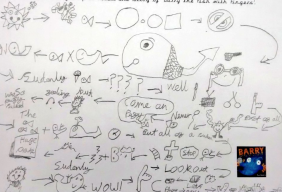 WednesdayDraw a story mapWednesdayDraw a story mapThursdayDraw your favourite part of the story and tell your adult why you liked that part.  Challenge : What was fun and exciting?FridayRe-enact the story to an adult.Challenge: Use different voicesFridayRe-enact the story to an adult.Challenge: Use different voicesPhonics: Sing rhyming songs – Hickory Dickory Dock, Humpty Dumpty.  Think of some other words that rhyme with: cat, mat, bat or dog, log etcThere is a great book called Oi! Frog.  If you don’t have a copy follow this like on YouTube https://www.youtube.com/watch?v=J2sAgbs-ebUPhonics: Sing rhyming songs – Hickory Dickory Dock, Humpty Dumpty.  Think of some other words that rhyme with: cat, mat, bat or dog, log etcThere is a great book called Oi! Frog.  If you don’t have a copy follow this like on YouTube https://www.youtube.com/watch?v=J2sAgbs-ebUPhonics: Sing rhyming songs – Hickory Dickory Dock, Humpty Dumpty.  Think of some other words that rhyme with: cat, mat, bat or dog, log etcThere is a great book called Oi! Frog.  If you don’t have a copy follow this like on YouTube https://www.youtube.com/watch?v=J2sAgbs-ebUPhonics: Sing rhyming songs – Hickory Dickory Dock, Humpty Dumpty.  Think of some other words that rhyme with: cat, mat, bat or dog, log etcThere is a great book called Oi! Frog.  If you don’t have a copy follow this like on YouTube https://www.youtube.com/watch?v=J2sAgbs-ebUPhonics: Sing rhyming songs – Hickory Dickory Dock, Humpty Dumpty.  Think of some other words that rhyme with: cat, mat, bat or dog, log etcThere is a great book called Oi! Frog.  If you don’t have a copy follow this like on YouTube https://www.youtube.com/watch?v=J2sAgbs-ebUPhonics: Sing rhyming songs – Hickory Dickory Dock, Humpty Dumpty.  Think of some other words that rhyme with: cat, mat, bat or dog, log etcThere is a great book called Oi! Frog.  If you don’t have a copy follow this like on YouTube https://www.youtube.com/watch?v=J2sAgbs-ebUPhonics: Sing rhyming songs – Hickory Dickory Dock, Humpty Dumpty.  Think of some other words that rhyme with: cat, mat, bat or dog, log etcThere is a great book called Oi! Frog.  If you don’t have a copy follow this like on YouTube https://www.youtube.com/watch?v=J2sAgbs-ebUPhonics: Sing rhyming songs – Hickory Dickory Dock, Humpty Dumpty.  Think of some other words that rhyme with: cat, mat, bat or dog, log etcThere is a great book called Oi! Frog.  If you don’t have a copy follow this like on YouTube https://www.youtube.com/watch?v=J2sAgbs-ebUPhonics: Sing rhyming songs – Hickory Dickory Dock, Humpty Dumpty.  Think of some other words that rhyme with: cat, mat, bat or dog, log etcThere is a great book called Oi! Frog.  If you don’t have a copy follow this like on YouTube https://www.youtube.com/watch?v=J2sAgbs-ebUWriting: spend 10-15 minutes every dayWriting: spend 10-15 minutes every dayWriting: spend 10-15 minutes every dayWriting: spend 10-15 minutes every dayWriting: spend 10-15 minutes every dayWriting: spend 10-15 minutes every dayWriting: spend 10-15 minutes every dayWriting: spend 10-15 minutes every dayWriting: spend 10-15 minutes every dayMondayPractice writing the letters of your name correctly.  Challenge Lower case letters.MondayPractice writing the letters of your name correctly.  Challenge Lower case letters.TuesdayDraw a picture of a dinosaur and ask your adult to write a sentence about it.TuesdayDraw a picture of a dinosaur and ask your adult to write a sentence about it.WednesdayHow many sentences can you think of using the word ‘go'.For example ‘I go for a walk.’ThursdayDraw a picture of a crocodile and talk about what they like.  Do they like ice cream, fish or fish ice cream?ThursdayDraw a picture of a crocodile and talk about what they like.  Do they like ice cream, fish or fish ice cream?FridaySay some words that begin with the sound ‘p’.  Can you see anything at home in your house?FridaySay some words that begin with the sound ‘p’.  Can you see anything at home in your house?Maths: spend 10-15 minutes every day on a maths taskMaths: spend 10-15 minutes every day on a maths taskMaths: spend 10-15 minutes every day on a maths taskMaths: spend 10-15 minutes every day on a maths taskMaths: spend 10-15 minutes every day on a maths taskMaths: spend 10-15 minutes every day on a maths taskMaths: spend 10-15 minutes every day on a maths taskMaths: spend 10-15 minutes every day on a maths taskMaths: spend 10-15 minutes every day on a maths taskMondayNumber songs: 5 little monkeys jumping on the bed; 5 fat sausages; 10 green bottlesMondayNumber songs: 5 little monkeys jumping on the bed; 5 fat sausages; 10 green bottlesTuesdayCount out objects between 1 and 10.  Maybe count blueberries or pencils. TuesdayCount out objects between 1 and 10.  Maybe count blueberries or pencils. WednesdayDo the number of star jumps your parents ask you for up to 10.  Repeat for claps, stamps, spins, wiggles etc.Thursday Play ‘George’s Busy Day’ https://pbskids.org/ curiousgeorge/busyday/bugs/Challenge: 1 more and 1 lessThursday Play ‘George’s Busy Day’ https://pbskids.org/ curiousgeorge/busyday/bugs/Challenge: 1 more and 1 lessThursday Play ‘George’s Busy Day’ https://pbskids.org/ curiousgeorge/busyday/bugs/Challenge: 1 more and 1 lessFridayGo on a number hunt around your home.Creative: use paint, crayons, pens or any materials you have to make a park that you would like to play in.Creative: use paint, crayons, pens or any materials you have to make a park that you would like to play in.Creative: use paint, crayons, pens or any materials you have to make a park that you would like to play in.Creative: use paint, crayons, pens or any materials you have to make a park that you would like to play in.Creative: use paint, crayons, pens or any materials you have to make a park that you would like to play in.Creative: use paint, crayons, pens or any materials you have to make a park that you would like to play in.Creative: use paint, crayons, pens or any materials you have to make a park that you would like to play in.Creative: use paint, crayons, pens or any materials you have to make a park that you would like to play in.Creative: use paint, crayons, pens or any materials you have to make a park that you would like to play in.Understanding the World: make a family tree of all of the people in your family.  Where do you fit?Understanding the World: make a family tree of all of the people in your family.  Where do you fit?Understanding the World: make a family tree of all of the people in your family.  Where do you fit?Understanding the World: make a family tree of all of the people in your family.  Where do you fit?Understanding the World: make a family tree of all of the people in your family.  Where do you fit?Understanding the World: make a family tree of all of the people in your family.  Where do you fit?Understanding the World: make a family tree of all of the people in your family.  Where do you fit?Understanding the World: make a family tree of all of the people in your family.  Where do you fit?Understanding the World: make a family tree of all of the people in your family.  Where do you fit?